Quite hours are from 10:00 pm – 6:00 am.Speed limit on Posse grounds is 5mph – no loud scooters permittedPropane fire pits only, No-open ground fires.Pets must be always leashed.  Pet waste must be cleaned up by owners.  Pets are not allowed on Balloon Launch Field and care should be taken during launches, as some pets become frightened by the sound of the balloon burners.Electric water heater usage is not allowed in PREMIUM RV sites due to limited available power.All reserved RV parking areas will be open for check-in the Thursday before the start of Fiesta beginning at 8:00 AM until dark, parking after dark will be at the discretion of the BCSP staff.NO refunds issued after check-in.Entrance to Balloon Fiesta Park is NOT included in RV parking fee.  Please visit https://balloonfiesta.com/Purchase-Tickets for more ticket informationThere is NO transportation provided to the Balloon Fiesta by the BCSP. Water is available at various locations in the Standard RV Parking area. Absolutely no dumping of dishpan water, grey water, or black water tanks on grounds: Dump station is available on premises.No washing of vehicles or oil changes are allowed in RV parking areas.No littering allowed; trash containers are provided for bagged trash.BCSP and AIBF are not responsible for cancellation of balloon activities due to weather or safety.BCSP and AIBF are not responsible for loss or damage to RVs or their contents.No generators allowed during quiet hours of 10:00 pm – 6:00 am.Bring wood blocks for leveling vehicles, BCSP does not provide these.Directions to The Bernalillo County Sheriffs Posse 10308 2nd St. NW Albuquerque, NM 87107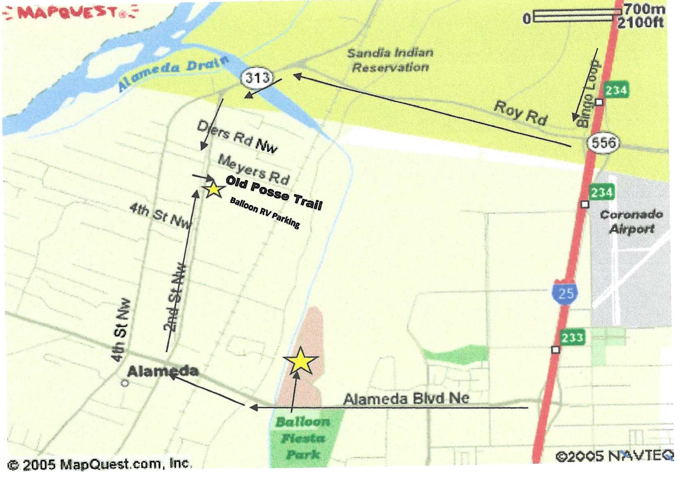 